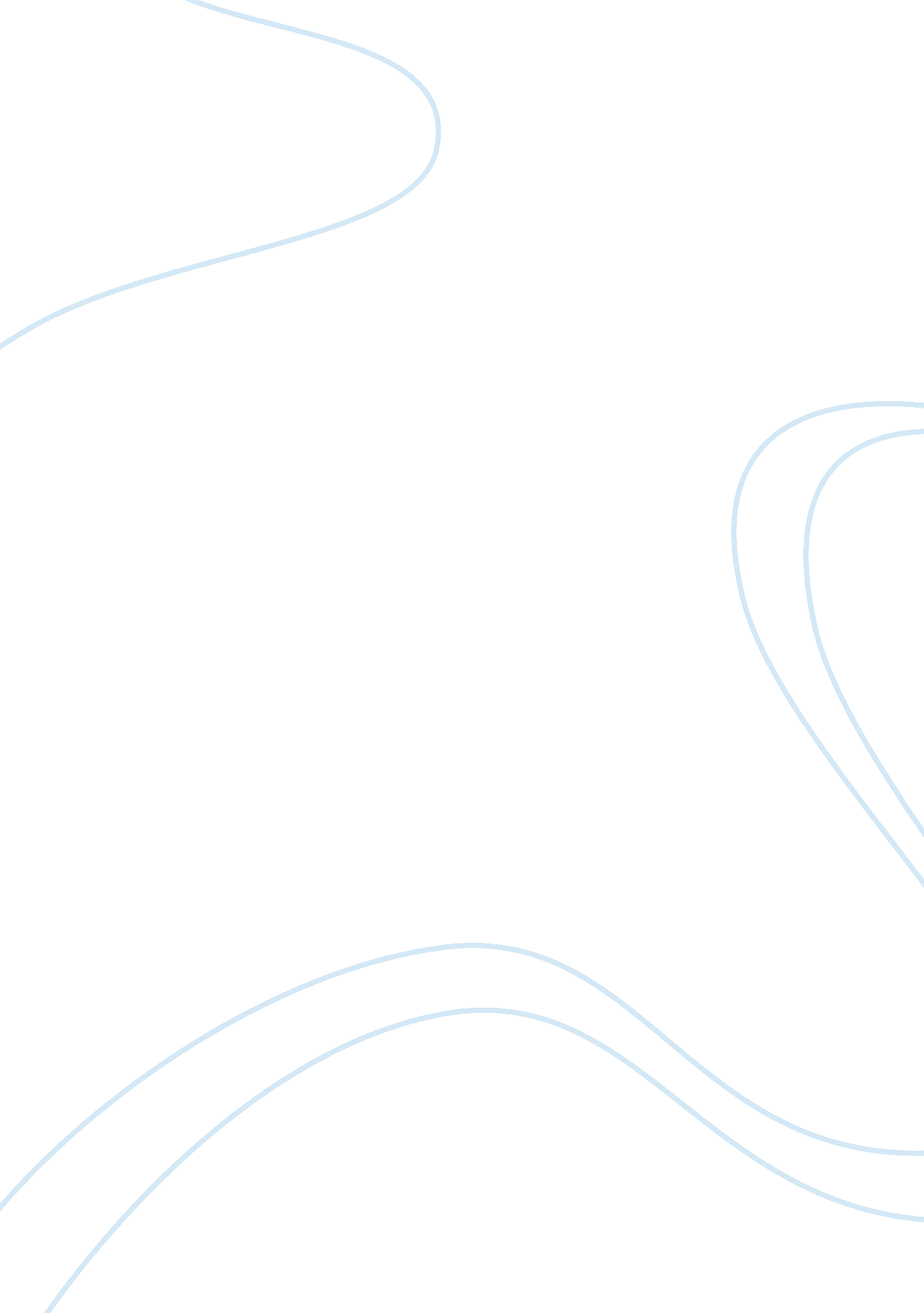 Immigration reformGovernment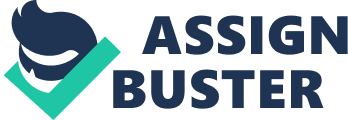 ABSTRACT The debate overimmigrationhas become one of the most heated arguments. Immigrants leave their home countries desperate need forfoodto feed their families, unemployment purposes, theirpovertyconditionsenvironment, for those who are employed are tired of the below market wages, and the unequal treatment. Today they are about 11 million undocumented workers in the United States and Americans fear that because of this matter, immigrants will increase cost, overwhelm the country, and change American society. Immigration Reform Immigration statistics will prove how rapidly immigration is increasing, including the importance of the Dream Act, the Immigration reform, and its pros and cons. Systems that will help families that want to be in the United States, but in return help the economy. The purposes of the new Immigration reform are to accomplish a new economic picture, by creating ideas of improving our border security; workplace enforcement; to help those whom are seeking permanent residence; and new ways to improve the immigration system. Statistics They are about 12 to 15 million undocumented workers and families illegally in the United States and about 1, 042, 625 are obtaining legal permanent resident. California and Texas are the top states with the highest population of immigration. New York Times article included that this year’s cost of immigration was 13, 000, 000, 000, including 52, 000, 000, 000 foreducation, and 1, 400, 000 number of illegal immigrant households that use at least one welfare service. In a (2007) report the heritage foundation added that “ For every $1 they contribute to Social Security, low-skilled illegal aliens withdraw $10 in total government benefits. Just looking at one federal benefits program, Social Security, is sure to lead a person to a wrong answer because there are more than 60 different federal benefit programs. Their children born in the US are, or one person in the household is legal and can get benefits that help everybody in the household, or the individuals use fraudulent documents to obtain benefits. ” What will charts look like in the future with this matter? Most of us that consider “ green card” are a legal document allowing an immigrant to live and work in the United States. Another form for immigrants that does not require labor purposes is a Refugee. A Refugee is known as a form of protection for those whom cannot return to their original hometown because of fear of being harmed. In 2011 a total of 56, 384 persons were approved to go to the United States as refugees. Part of the immigration reform is to bring a better life to any human who fears their country because of persecution of race, religion, and nationality. About 9, 550 individuals who applied were approved for asylum with travel documents to enter the United States and 24, 988 individuals were granted asylum. These statistics were based on 2011 reports and are rapidly increasing because of this matter we are starting to worry. The Heritage Foundation addressed that the illegal alien lobby frequently touts the statistic that illegal alien workers contribute $7 billion each year to Social Security. But it costs $14. 2 billion each year to imprison illegal aliens for other crimes they commit. It’s as if they are puttingmoneyinto one of Uncle Sam’s pockets, while pilfering twice the amount from the other (2007 report). If this immigration continues to grow at this level nation's population will increase from 301 million today to 468 million. Dream Act What is Dream Act? It is the legislation that provides immigration status to undocumented immigrants who entered United States while being minors. During 2001 the original bill was called the development relief and education for alien minors act. The public engagement of the white House posted on their web 10 reasons why they needed the Dream Act. Summarizing argument's that two secretaries including other people have made for the act. The dream act will help our economy marketing easier for immigration enforcements efforts on undocumented immigrants " Who pose a threat to our country" (Zehr, 2010,). The development relief and education for aliens minors act or dream act provide a path for legalization for undocumented high school graduates who meet the requirements of completing two years of college, military service, have entered United States before the age of 16, must be between the age of 12 and 35 to complete the application, good moral character, and no criminal record. If the congress passed the dream act it would add $329 billion to U. S. economy impacting it by $181 billion creating 1. 4 million new jobs and more than $10 billion increase revenue by 2030. Many Dream Act opponents call it an immigration amnesty. They say the proposal would immediately reward immigrant children with conditional lawful permanent resident status – and, in just a few years, they would become U. S. Citizens. Their criticisms do not reflect how immigration agencies operate immigration reform will be addressed by the Obama administration this year. Republican senators they were ready to announce the outline of a broad immigration reform bill that would include a path to “ earned legalization” for immigrants living illegally in this country. The pros of the dream act is that there are currently 13 to 20 million illegal immigrants in the United States we cannot deport them all but there is a solution The Dream Act will make a difference having a highest portion of graduates by 2020 increasing taxes and the service. Nelger Carrera is a writer of theroundupnews. com he is describing the con of Dream Act. " He thinks that President Barack Obama gain votes from Hipics so he could win the presidency. " ” (Carrera, 2011,) an article online had a quote from columnist George Will saying that we are importing poverty from other countries. That is why poor people from other countries are coming to United States for the reason that the money they make here is a fortune compared to where they use to live. Illegal immigrants come to U. S. to make or ask for money example welfare, financial aid or any dream act benefits. We all are to benefit from The Dream Act for the reason that the economy will rise for everyone not just immigrants. The Dream Act is a common sense proposal that would benefit not just those who qualify for it but all Americans as these young people they can one day become leaders in our communities, churches, and Nation. " Five Moral Arguments Against The Dream Act", Copyright © Townhall. com. All Rights Reserved. ). Five moral arguments against The Dream Act were, The Dream Act fulfills the parents principle reason for breaking the law in the first place, The Dream Act would touch-off an even greater wave orillegal immigration, The Dream Act absolves illegal aliens of their fundamental responsibilities as parents, The absence of a reward or benefit is not the same as a punishment, and Adults have the obligation to do the right thing, even if their parents have done the wrong thing. (Sen. Dick Durbin (D-Ill. There will always be different points of views and opinions on any type of legislation especially when it comes to a controversial topic such as immigration. Pros and Cons to Immigration Reform. As with any debate there are pros and cons to this issue, and immigration reform is no different. According to “ Procon. org” (n. d. ) website “ The top ten areas that create a lot of debate are: Using the term “ illegal alien”, Amnesty, Deportation, MexicanBorder Fence, Civilian Border Patrols, Terrorist Threat, Economic Burden, Drivers licenses for Illegal Aliens, Using State and local Law Enforcement vs. National Only, and Border Militarization. ” Two of the areas that we will discuss are Amnesty and Deportation. Amnesty has been a sore spot for many Americans who feel that the undocumented immigrants would get a free pass to becoming citizens. Others feel that due to the volume of people that fit the category of undocumented immigrants, there should be a reform, and Amnesty is an option. On the PRO side of this debate, According to Thornburg (2007) " Whether you fine illegal aliens or stick them in English classes or make them say a hundred Hail Mary’s, at the end of the day, illegals would be allowed to stay and become citizens. “ That's amnesty, and that's a good thing for America. Amnesty won't depress wages -globalizationhas already done that. Amnesty will not undermine the rule of law. It sounds counterintuitive, but with immigration, forgiving a crime may be the best way to restore law and order. ” (Thornburg, 2007). Amnesty won't necessarily add to the social-services burden. Amnesty would offer millions a fighting chance at self-sufficiency and social mobility. " (Thornburg, 2007). On the CON side: " Do not grant amnesty to illegal aliens. Regardless of the penalties imposed, any program hat grants individuals who are unlawfully present the legal permission to remain here rewards illegal behavior and is unfair to those who obey the law and go through the regulatory and administrative requirements to enter the country legally. ” (Heritage, 2007). “ Those who enter the United States illegally should not be rewarded with permanent legal status or other such benefits, and they should be penalized in any road to citizenship. Those who enter and remain in the country illegally are violating the law, and condoning or encouraging such violations increases the likelihood of further illegal immigration. (Heritage, 2007). In regards to deportation we have heard many positions, especially during the Presidential debates. Governor Romney wanted for illegal immigrants to “ self deport” meaning make things so difficult for them that they have no choice but to go back to their country. Some of the views on the PRO side, According to (Guzzardi, 2007) " deporting aliens is as easy as one, two, and three. The next time you hear U. S. President George W. Bush or U. S. Secretary of Homeland Security Michael Chertoff say how impossible immigration enforcement is, remember this simple formula: one, go to where you know aliens are; two, arrest them; three, deport them. Don’t bother asking where aliens hang out. ” The better question is where they aren’t hanging out. Go to a bus stop, a taco truck, a convenience store, the post office or an auto repair shop. (Guzzardi, 2007). “ No need to round them all up at once. Just arrest one or two every day at different locations around town and the message will soon get out. ” (Guzzardi, 2007). On the side of CON: " I have listened to and understand the concerns of those who simply advocate sealing our borders and rounding up and deporting undocumented workers currently in residence here. But that's easier said than done. ” (McCain, 2005). I have yet to hear a single proponent of this point of view offer one realistic proposal for locating, apprehending, and returning to their countries of origin over 11 million people. How do we do that? It would take 200, 000 buses extending along a 1700 mile long line to deport 11 million people. That's assuming we had the resources to locate and apprehend all 11 million, or even half that number, which we don't have and, we all know, won't ever have. " (McCain, 2005). The country has been divided for decades, however with the new Immigration Reform initiatives that have unfolded over the past two weeks, it is apparent that President Obama, wants to make a decision on this issue. The politicians are coming together to put a plan together and do what is right for the country. The teams consensus believes in Immigration Reform and we want to see something passed where those that are in this situation, can remain in the United States legally, and that will not tear apart families. We believe we all have the right to a better future and that our country was founded on immigrants. In the pros and cons, the human factor is what persuaded us to be in favor of immigration reform. References Balanced Politics. (n. d. ). Retrieved from http://www. balancedpolitics. org/immigration. htm Carrera, N. (2011, September 28). Con: DREAM Act. theroundupnews. com. Retrieved from http://theroundupnews. com/2011/09/28/con-dream-act/ Department of Homeland Security. (2012). Retrieved from http://www. dhs. gov/immigration- statistics Dream Act 2013. (n. d. ). Retrieved from http://www. dreamact2009. org Five Moral Arguments Against the DREAM Act. (Copyright © Townhall. com. All Rights Reserved. ). Retrieved from http://townhall. com/columnists/iramehlman/2011/07/01/five_moral_arguments_against_the_dream_act/page/full Guzzardi, J. (2007). Procon. org. Retrieved from http://www. procon. org Heritage Foundation. (2007). Retrieved from http://www. heritage. org McCain, J. (2005). Procon. org. Retrieved from http://www. procon. org Policymic. (2012). Retrieved from http://www. policymic. com/articles/21399/immigration ProCon. org. (n. d. ). Retrieved from http://www. procon. org Thornburgh, N. (2007). ProCon. org . Retrieved from http://www. procon. org US Immigration Reform. (2011). Retrieved from http://www. usaimmigrationreform. org 